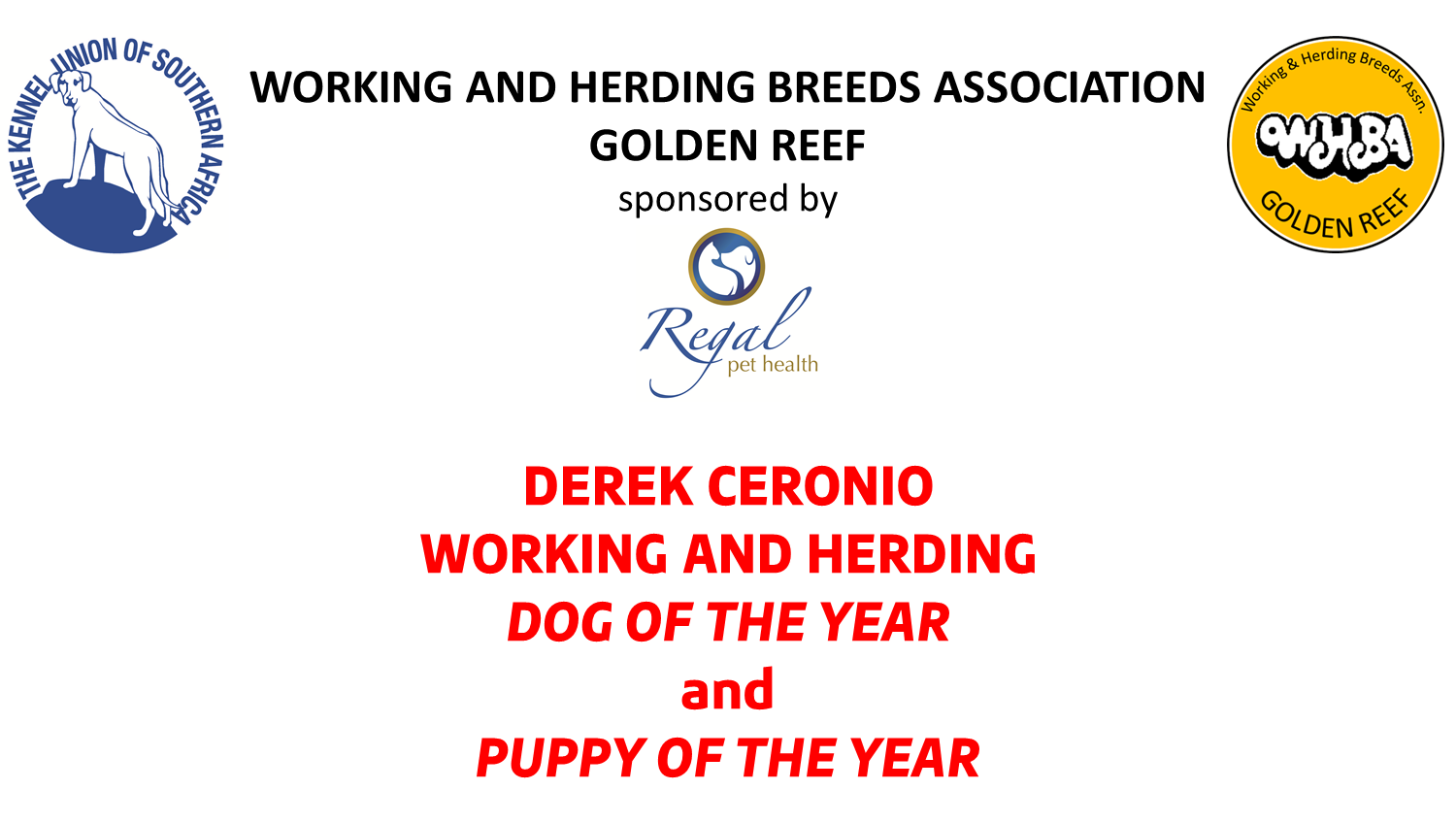 JUDGE: MR BRUCE JENKINSDEREK CERONIO W&H PUPPY OF THE YEAR TO FOLLOW BEST IN SHOWDEREK CERONIO W&H DOG OF THE YEAR TO FOLLOW W&H PUPPYPull-outs for Working & Herding Groups			MR BRUCE JENKINSWorking & Herding Dog & Puppy of the Year		MR BRUCE JENKINSThis show is held under the Rules and Regulations of the Kennel Union of Southern Africa. SCH (3) REG 5.9.RIGHT OF ADMISSION RESERVEDDATE & TIMESunday, 18 August 2019 (after Best in Show)Sunday, 18 August 2019 (after Best in Show)CLOSING DATE12 AUGUST 201912 AUGUST 2019ENQUIRIESCathy Young		0834687970Jonelle Kuyler		0733286638ENTRIESR50.00R50.00QUALIFYING CRITERIAAny WORKING and HERDING dog and bitch to have won the highest number of BEST OF BREED and RESERVE BEST OF BREED and BEST PUPPY awards in GAUTENG, during the period 20 August 2018 to 12 August 2019. The highest number of points in each breed qualifies. Highest number of Best Puppy awards qualifies.Any WORKING and HERDING dog and bitch to have won the highest number of BEST OF BREED and RESERVE BEST OF BREED and BEST PUPPY awards in GAUTENG, during the period 20 August 2018 to 12 August 2019. The highest number of points in each breed qualifies. Highest number of Best Puppy awards qualifies.ENTRIESPlease fill in and submit the separate form. DO NOT SEND copies of the Best of Breed/Best Puppy Certificates – we will request them if necessary.Please fill in and submit the separate form. DO NOT SEND copies of the Best of Breed/Best Puppy Certificates – we will request them if necessary.